Unit 6 Lesson 9: La hora al minuto más cercanoWU Exploración de estimación: ¿Me das una manecilla? (Warm up)Student Task StatementEste reloj solo tiene la manecilla de las horas.¿Qué hora puede ser?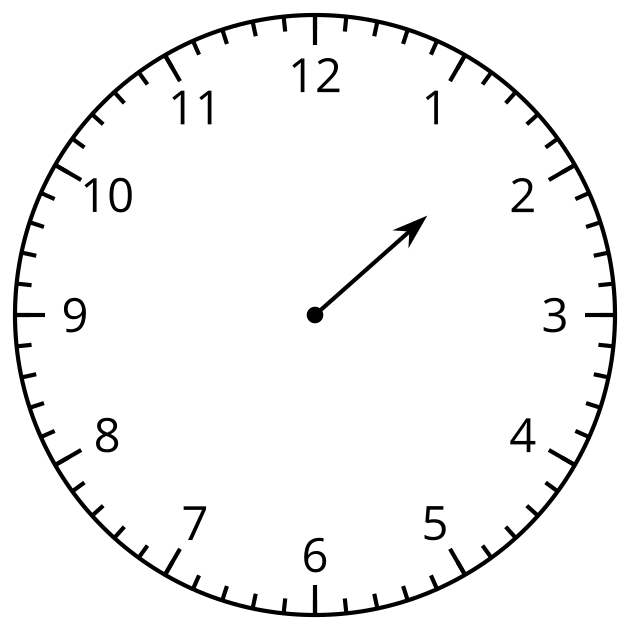 Escribe una estimación que sea:1 Solo un reloj en la paredStudent Task StatementLin dice que la hora que muestra el reloj es la 1:37 p.m.Diego dice que la hora es la 1:35 p.m.¿Con quién estás de acuerdo? Explica o muestra tu razonamiento.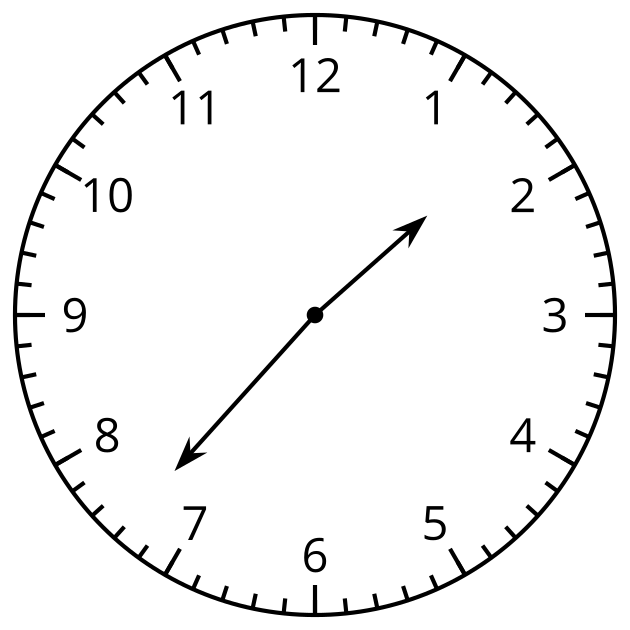 ¿Qué hora muestra cada reloj?A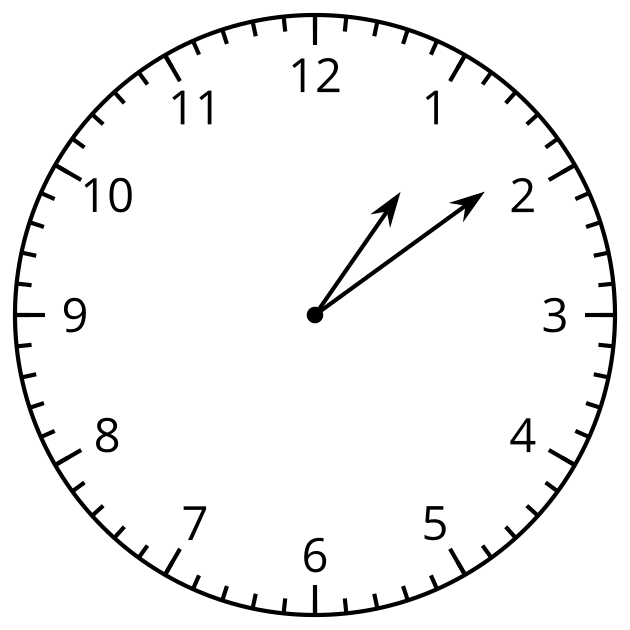 B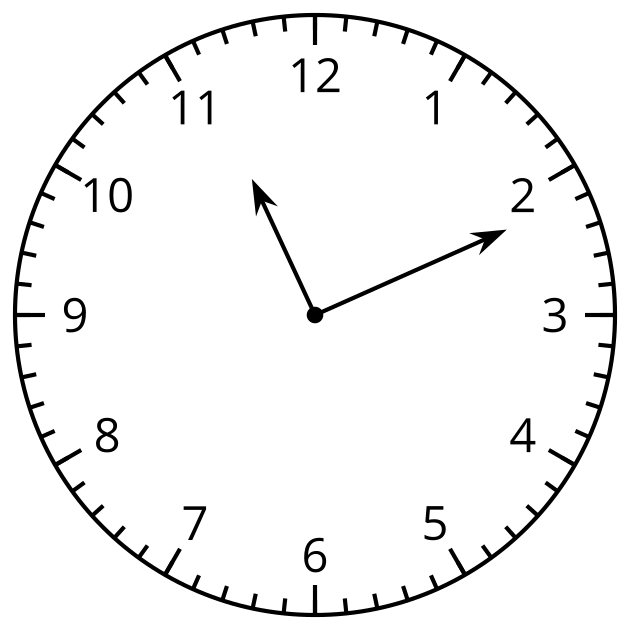 C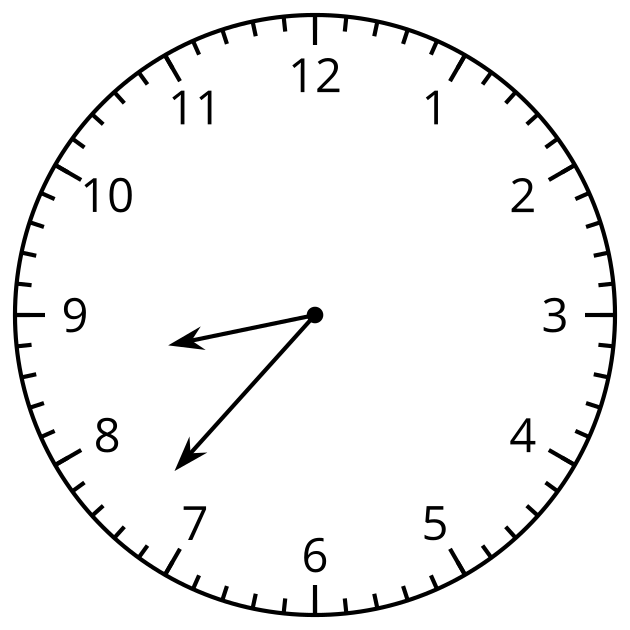 D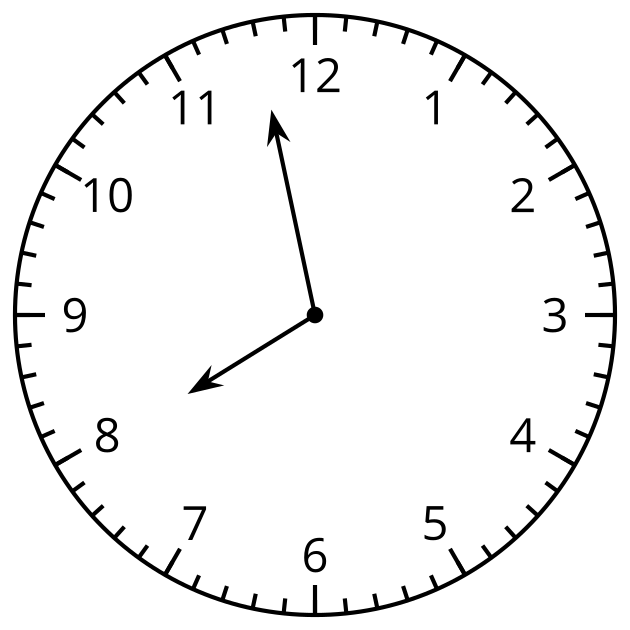 2 ¡Es la hora!Student Task StatementEn cada reloj, muestra la hora dada.A  2:36 PM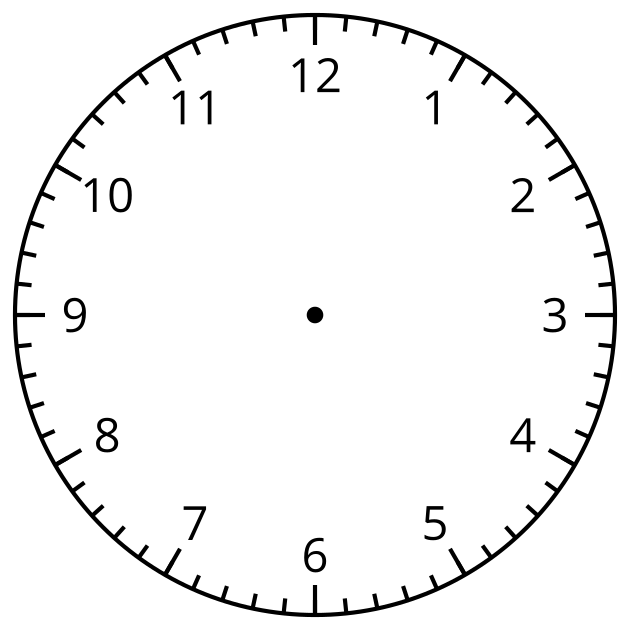 B  3:18 PM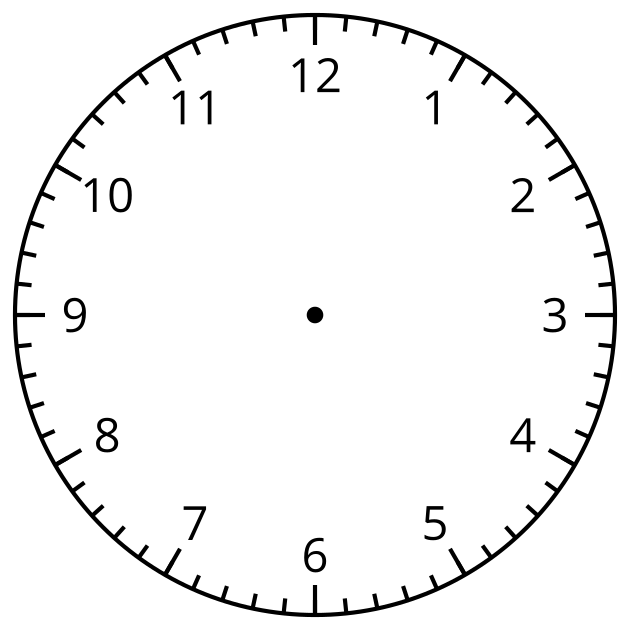 C  12:17 PM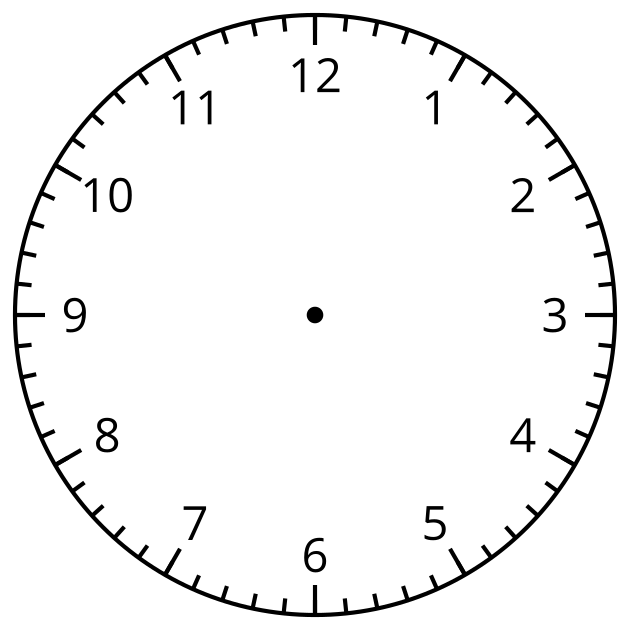 D  9:02 PM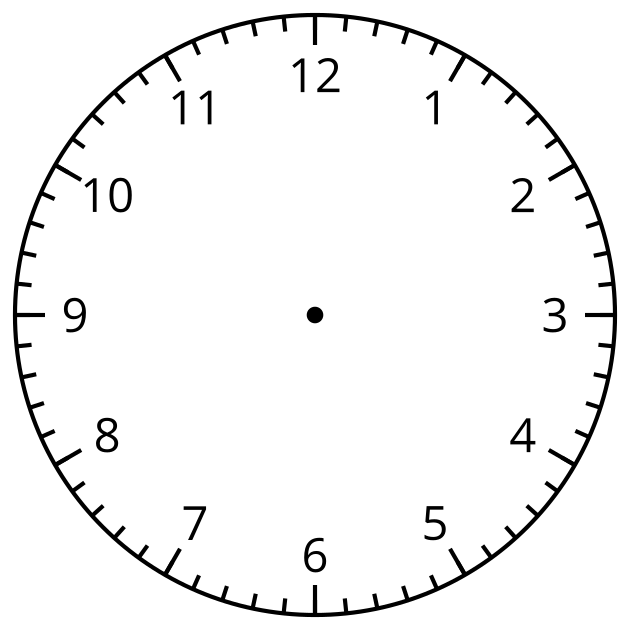 Dibuja una hora en este reloj. Intercambia con un compañero y di qué hora es en su reloj.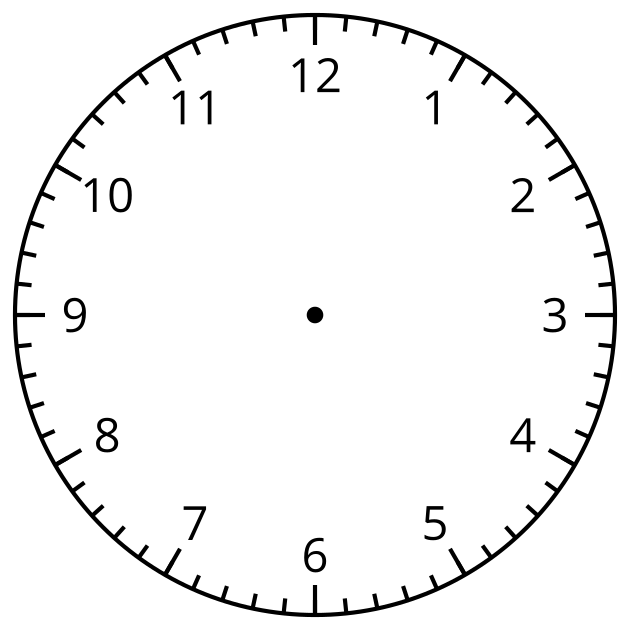 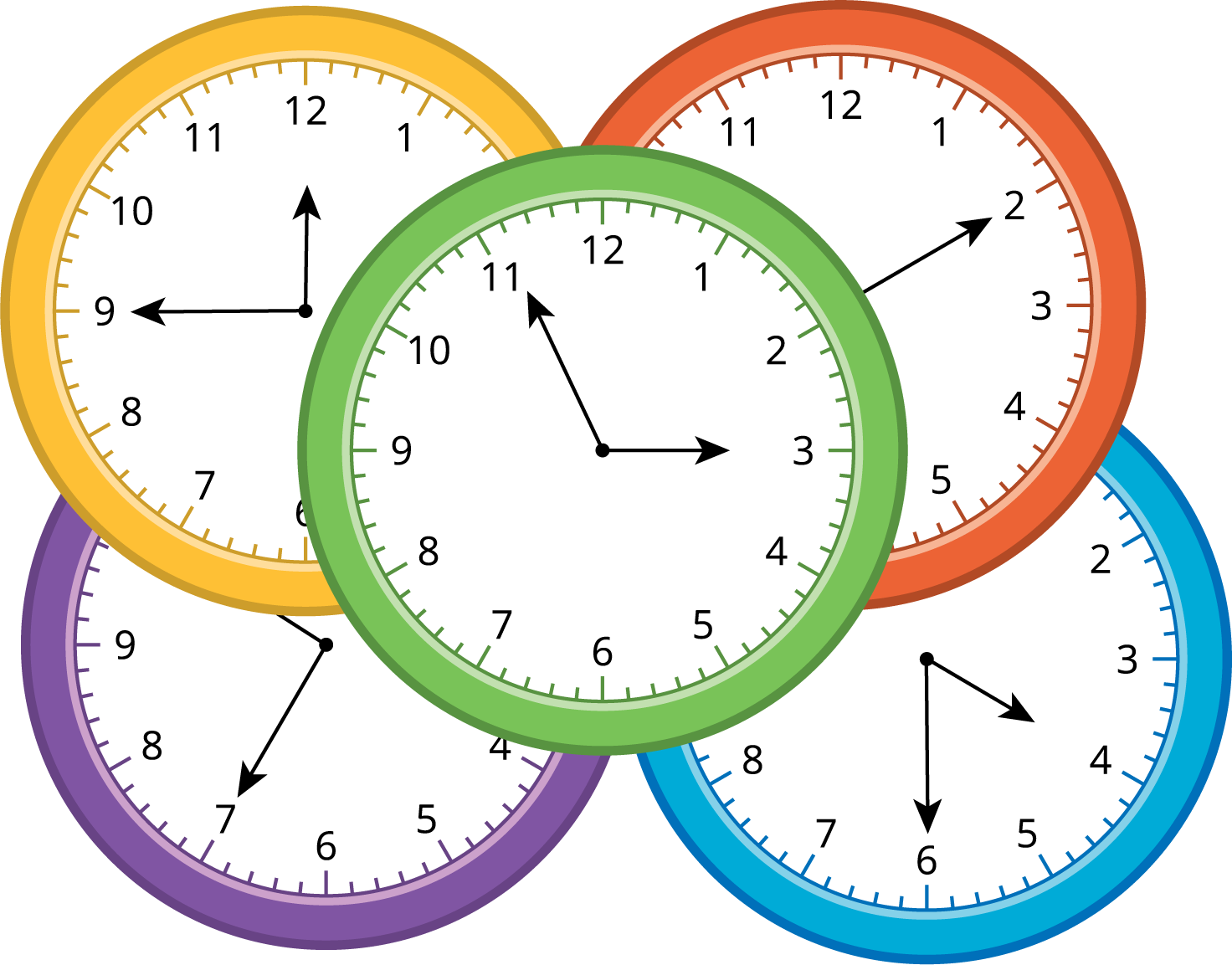 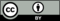 © CC BY 2021 Illustrative Mathematics®muy tempranorazonablemuy tarde